VIDEO PERAN MEDIA CENTER SANGAT BESAR DI ERA DIGITALHKIDiajukan Untuk Sebagai Persyaratan Untuk Memperoleh Gelar Sarjana Dalam Fakultas Ilmu Sosial dan Ilmu Politik Pada Program Studi Ilmu Komunikasi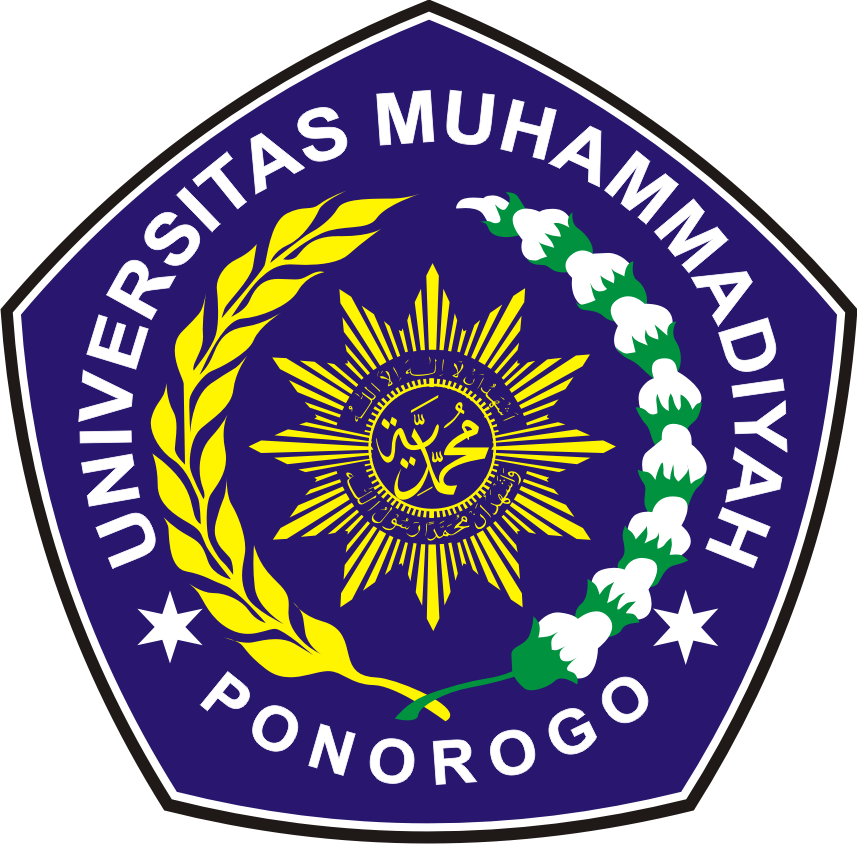 OLEH :DENY AGUS PRABOWONIM : 19240789PROGRAM STUDI ILMU KOMUNIKASIFAKULTAS ILMU SOSIAL DAN ILMU POLITIKUNIVERSITAS MUHAMMADIYAH PONOROGO2023VIDEO PERAN MEDIA CENTER SANGAT BESAR DI ERA DIGITALTUGAS AKHIRPenerbitan Hak CiptaDiajukan Untuk Memenuhi Persyaratan Untuk Memperoleh Gelar Sarjana Dalam Fakultas Ilmu Sosisal Dan Ilmu Politik Pada Program Studi Ilmu KomunikasiOleh :DENY AGUS PRABOWONIM : 19240789PROGRAM STUDI ILMU KOMUNIKASIFAKULTAS ILMU SOSIAL DAN ILMU POLITIKUNIVERSITAS MUHAMMADIYAH PONOROGOTAHUN 2023